DEPARTMENT OF SOCIAL SCIENCE (2019-20)GUIDELINES FOR ECONOMICS PROJECTCLASS :  XObjectives:-This assignment will make the students to aware about the role of a consumer in the modern world. CONTENTSTitle : Consumer AwarenessIntroduction (origin of the consumer movement).Rights of a Consumer.Need of consumer awareness / duties of a consumer.Role of Consumer Protection CouncilConclusion.Bibliography. POINTS TO BE FOLLOWED:The project report should be handwritten by the students in A4 sheets.The project should contain minimum15 and maximum 20 pages.Project should be submitted in project file.Date of submission is 12th August 2019, Wednesday.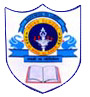 INDIAN SCHOOL AL WADI AL KABIR